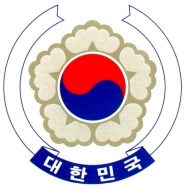 PERMANENT MISSION OF THE REPUBLIC OF KOREAGENEVAThe 34th Session of the UPR Working Group	<Check against delivery>Review of El SalvadorGeneva, 4 November 2019Statement of the Republic of Korea Mr. President, The Republic of Korea welcomes the delegation of El Salvador to its third cycle of the UPR.As the high homicide rate and associated crimes in El Salvador still remain a great concern for us, the Republic of Korea would like to commend the government of El Salvador on its ongoing efforts to strengthen judiciary institutions to eliminate violent crimes and corruption. We also note with appreciation its policy measures to support crime victims and protect women and children from violence. It is our sincere hope that the government’s initiative to support local communities victimized by organized crimes will provide efficient remedies for victims and strengthen their resilience.  In this regard, the Republic of Korea would like to present the following recommendations to El Salvador:Further strengthen its preventive and rehabilitative measures in combatting crimes, in particular, through campaigns targeting youth and the reintegration of former gang members;Step up its efforts to ensure the accountability of perpetrators of femicide and violence against women and girls; andImplement comprehensive measures to protect internally displaced persons in terms of housing, education, livelihood, etc.The Republic of Korea wishes El Salvador a successful UPR. Thank you.  /End/ 